INFORMACION PRESUPUESTARIA POR DEPENDENCIA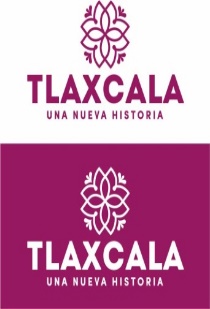 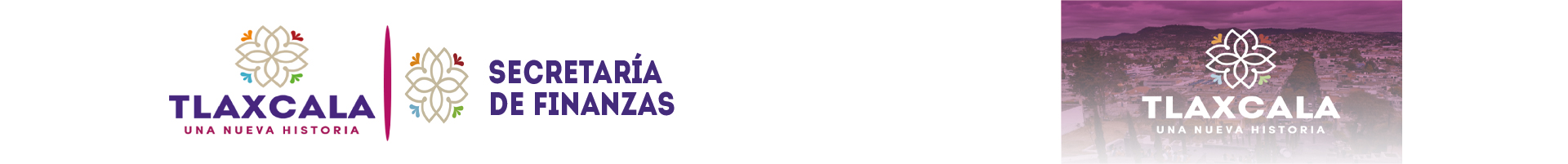 DEPEDENICA O ENTIDAD:DEPEDENICA O ENTIDAD:70. COORDINACION GENERAL DE PLANEACION E INVERSION 70. COORDINACION GENERAL DE PLANEACION E INVERSION 70. COORDINACION GENERAL DE PLANEACION E INVERSION 70. COORDINACION GENERAL DE PLANEACION E INVERSION PARTIDACONCEPTOAPROBADODEVENGADO EJERCIDOPRIMER TRIMESTRESEGUNDO TRIMESTRETERCER TRIMESTRECUARTO TRIMESTRE1000SERVICIOS PERSONALES1131SUELDOS A FUNCIONARIOS2,196,140.002,240,627.892,240,627.89522,890.82580,621.59577,796.16559,319.321132SUELDOS AL PERSONAL3,007,640.002,882,218.702,882,218.70694,333.41754,286.68705,451.46728,147.151133SUELDOS A TRABAJADORES794,652.00936,177.35936,177.35237,666.54263,058.75220,034.60215,417.461211HONORARIOS ASIMILABLES A SALARIOS240,003.00240,006.16240,006.1657,144.3062,858.7460,001.5660,001.561212ADICIONES A LOS HONORARIOS ASIMILABLES A SALARIOS27,000.0026,590.1626,590.165,555.755,663.775,963.089,407.561312PRIMA QUINQUENAL A TRABAJADORES57,404.0073,533.8673,533.8618,251.1219,521.9017,822.4817,938.361314ASIGNACIÓN DE QUINQUENIO TRABAJADORES9,420.009,293.559,293.552,286.242,297.672,354.822,354.821321PRIMA VACACIONAL A FUNCIONARIOS219,612.00222,404.09222,404.0952,288.9353,896.8559,063.7957,154.521322PRIMA VACACIONAL AL PERSONAL150,384.00142,587.06142,587.0634,747.3034,883.7435,909.2037,046.821323PRIMA VACACIONAL A TRABAJADORES39,732.0046,381.1246,381.1211,915.4912,151.1311,304.2611,010.241326GRATIFICACIÓN FIN DE AÑO FUNCIONARIOS488,028.00506,862.32506,862.32116,197.67119,770.64131,252.67139,641.341327GRATIFICACIÓN FIN DE AÑO AL PERSONAL334,188.00325,182.77325,182.7777,216.5777,519.7579,798.1490,648.311328GRATIFICACIÓN FIN DE AÑO A TRABAJADORES88,296.00105,542.16105,542.1626,478.7427,002.4425,120.5226,940.461341COMPENSACIONES Y OTRAS PRESTACIONES A FUNCIONARIOS530,244.00643,485.36643,485.36132,561.18160,871.34175,026.42175,026.421342COMPENSACIONES AL PERSONAL341,760.00335,800.00335,800.0085,440.0085,440.0085,440.0079,480.001431CUOTAS SEGURO DE RETIRO A FUNCIONARIOS394,107.00382,686.10382,686.1093,835.3894,929.5298,523.2195,397.991432CUOTAS SEGURO DE RETIRO AL PERSONAL156,600.00149,141.76149,141.7637,285.4437,285.4437,285.4437,285.441441CUOTAS SEGURO DE VIDA A FUNCIONARIOS126,500.00103,588.61103,588.610.000.000.00103,588.611442CUOTAS SEGURO DE VIDA AL PERSONAL230,000.00188,342.92188,342.920.000.000.00188,342.921443CUOTAS SEGURO DE VIDA A TRABAJADORES57,500.0056,502.8856,502.880.000.000.0056,502.881522INDEMNIZACIÓN Y LIQUIDACIÓN AL PERSONAL0.0039,331.2539,331.250.003,717.6235,613.630.001531MES PREJUBILATORIO1,331.000.000.000.000.000.000.001541AYUDA PARA PASAJES10,266.0012,296.4012,296.403,074.103,079.803,062.703,079.801542APOYO CANASTA23,178.003,333.303,333.300.003,333.300.000.001546DÍAS ECONÓMICOS A TRABAJADORES19,866.0023,830.8323,830.8323,830.830.000.000.001549INCENTIVO AL AHORRO DE LOS FUNCIONARIOS669,930.00663,794.97663,794.97162,791.04164,606.69170,902.41165,494.83154AINCENTIVO AL AHORRO DEL PERSONAL282,924.00272,437.39272,437.3968,354.4968,052.0667,727.5768,303.27154BINCENTIVO AL AHORRO DE LOS TRABAJADORES12,924.0015,555.9315,555.934,084.744,094.343,713.613,663.24154DANIVERSARIO DÍA DEL TRABAJO3,462.004,153.684,153.680.004,153.680.000.00154KSERVICIO MÉDICO A FUNCIONARIOS255,120.00220,747.66220,747.6629,221.4289,460.21102,066.030.00154LSERVICIO MEDICO AL PERSONAL405,117.00130,890.31130,890.3153,364.2859,558.8117,967.220.00154MSERVICIO MÉDICO A TRABAJADORES116,268.0089,020.1789,020.1723,518.4538,442.0427,059.680.001551APOYOS A LA CAPACITACIÓN DE LOS SERVIDORES PÚBLICOS7,101.008,506.128,506.122,126.532,130.482,118.632,130.481591CUOTAS DESPENSA A FUNCIONARIOS362,916.00369,010.34369,010.3485,624.4496,432.1494,851.5492,102.221592CUOTAS DESPENSA AL PERSONAL659,839.00614,445.60614,445.60147,637.29160,442.42148,371.64157,994.251593CUOTAS DESPENSA A TRABAJADORES164,961.00197,589.63197,589.6346,617.7552,271.2849,212.8449,487.761597DESPENSA ESPECIAL DE FIN DE AÑO AL PERSONAL115,476.00103,433.52103,433.5225,731.3025,322.2425,241.9627,138.021598DESPENSA ESPECIAL DE FIN DE AÑO A TRABAJADORES66,221.0077,301.3877,301.3819,859.0520,251.8118,840.2818,350.241599PERCEPCIÓN COMPLEMENTARIA FUNCIONARIOS2,196,140.002,240,627.892,240,627.89522,890.82580,621.59577,796.16559,319.32159BOTRAS PERCEPCIONES A FUNCIONARIOS298,920.00259,021.44259,021.4443,574.2044,914.1649,219.95121,313.13159COTRAS PERCEPCIONES AL PERSONAL164,268.00150,129.23150,129.2324,667.6624,849.5125,717.3074,894.76159DOTRAS PERCEPCIONES A TRABAJADORES163,048.00122,045.65122,045.656,619.6988,601.576,280.0920,544.30159FAPORTACIÓN A PENSIONES DE FUNCIONARIOS395,304.00403,314.06403,314.0694,120.62104,512.12104,003.58100,677.74159GAPORTACIÓN A PENSIONES DEL PERSONAL541,380.00516,500.48516,500.48124,980.34134,963.26126,424.77130,132.11159HAPORTACIÓN A PENSIONES POR TRABAJADORES143,040.00168,512.43168,512.4342,780.2147,350.7739,606.2738,775.18159JBONO ANUAL A FUNCIONARIOS366,024.00370,673.56370,673.5687,148.2389,828.0898,439.6995,257.56159KBONO ANUAL AL PERSONAL135,156.00134,212.00134,212.0032,181.0432,817.5234,606.7234,606.721711ESTÍMULOS POR AÑOS DE SERVICIO8,750.0021,500.0021,500.000.0021,500.000.000.00TOTAL 1000  SERVICIOS PERSONALES TOTAL 1000  SERVICIOS PERSONALES 17,078,140.0016,849,170.0416,849,170.043,880,893.404,357,367.454,156,992.084,453,917.112000MATERIALES Y SUMINISTROS2111MATERIALES, ÚTILES Y EQUIPOS MENORES DE OFICINA370,607.00296,147.57296,147.5719,175.15102,548.8429,415.09145,008.492121MATERIALES Y ÚTILES DE IMPRESIÓN Y REPRODUCCIÓN15,000.0035,490.7135,490.710.001,071.84798.6633,620.212141MATERIALES, ÚTILES Y EQUIPOS MENORES DE TECNOLOGÍAS DE LA INFORMACIÓN Y COMUNICACIONES200,000.00232,227.83232,227.832,552.00118,088.6195,134.0316,453.192151MATERIAL IMPRESO E INFORMACIÓN DIGITAL0.004,466.004,466.000.000.000.004,466.002161MATERIAL DE LIMPIEZA180,000.0058,521.8558,521.8517,982.1610,420.997,053.1523,065.552211PRODUCTOS ALIMENTICIOS PARA PERSONAS120,000.00115,644.94115,644.9429,516.0022,164.4919,574.4444,390.012231UTENSILIOS PARA EL SERVICIO DE ALIMENTACIÓN0.005,504.565,504.560.000.005,256.64247.922411PRODUCTOS MINERALES NO METÁLICOS0.002,460.362,460.360.000.000.002,460.362441MADERA Y PRODUCTOS DE MADERA0.006,823.706,823.700.000.006,823.700.002461MATERIAL ELÉCTRICO Y ELECTRÓNICO15,000.0025,925.5625,925.56279.02589.0119,636.885,420.652471ARTÍCULOS METÁLICOS PARA LA CONSTRUCCIÓN0.001,010.801,010.80894.800.00116.000.002491OTROS MATERIALES Y ARTÍCULOS DE CONSTRUCCIÓN Y REPARACIÓN16,269.0013,712.0113,712.010.00890.006,116.406,705.612521FERTILIZANTES, PESTICIDAS Y OTROS AGROQUÍMICOS0.001,903.331,903.33928.000.00975.330.002541MATERIALES, ACCESORIOS Y SUMINISTROS MÉDICOS25,000.000.000.000.000.000.000.002561FIBRAS SINTÉTICAS, HULES, PLÁSTICOS Y DERIVADOS0.00241.28241.280.000.00241.280.002591OTROS PRODUCTOS QUÍMICOS0.00324.00324.000.000.000.00324.002611COMBUSTIBLES, LUBRICANTES Y ADITIVOS324,000.00340,974.16340,974.1654,000.00114,305.8081,550.0091,118.362711VESTUARIO Y UNIFORMES0.0010,492.2010,492.200.000.0010,492.200.002721PRENDAS DE SEGURIDAD Y PROTECCIÓN PERSONAL0.004,872.004,872.000.000.000.004,872.002911HERRAMIENTAS MENORES10,000.005,037.035,037.030.005,037.030.000.002921REFACCIONES Y ACCESORIOS MENORES DE EDIFICIOS20,000.00800.40800.40364.24324.800.00111.362941REFACCIONES Y ACCESORIOS MENORES DE EQUIPO DE CÓMPUTO Y TECNOLOGÍAS DE LA INFORMACIÓN20,000.0066,627.4066,627.400.0044,528.753,263.0818,835.572961REFACCIONES Y ACCESORIOS MENORES DE EQUIPO DE TRANSPORTE142,000.0074,893.1374,893.130.0026,074.328,275.0040,543.812991REFACCIONES Y OTROS ACCESORIOS MENORES DE OTROS BIENES MUEBLES0.004,923.714,923.7138.991,649.52290.002,945.20TOTAL 2000 MATERIALES Y SUMINISTROSTOTAL 2000 MATERIALES Y SUMINISTROS1,457,876.001,309,024.531,309,024.53125,730.36447,694.00295,011.88440,588.293000SERVICIOS GENERALES3111ENERGÍA ELÉCTRICA48,756.00130,995.00130,995.0036,129.0031,762.0031,901.0031,203.003131AGUA5,000.006,750.006,750.000.000.006,750.000.003141TELEFONÍA TRADICIONAL12,000.0011,236.5711,236.571,536.572,173.14473.147,053.723171SERVICIOS DE ACCESO DE INTERNET, REDES Y PROCESAMIENTO DE INFORMACIÓN24,000.0020,550.0020,550.00603.207,948.40603.2011,395.203231ARRENDAMIENTO DE MOBILIARIO Y EQUIPO DE ADMINISTRACIÓN, EDUCACIONAL Y RECREATIVO250,000.00215,771.60215,771.600.0095,654.4728,658.1591,458.983271ARRENDAMIENTO DE ACTIVOS INTANGIBLES0.0024,304.9124,304.910.000.0024,304.910.003331SERVICIOS DE CONSULTORÍA ADMINISTRATIVA, PROCESOS, TÉCNICA Y EN TECNOLOGÍAS DE LA INFORMACIÓN2,600,000.002,614,756.002,614,756.000.000.00297,888.002,316,868.003341SERVICIOS DE CAPACITACIÓN0.0016,923.1716,923.170.000.000.0016,923.173351SERVICIOS DE INVESTIGACIÓN CIENTÍFICA Y DESARROLLO18,500,000.004,060,000.004,060,000.000.000.000.004,060,000.003361SERVICIOS DE APOYO ADMINISTRATIVO, TRADUCCIÓN, FOTOCOPIADO E IMPRESIÓN56,454.00828,316.28828,316.280.0011,881.8813,790.40802,644.003451SEGURO DE BIENES PATRIMONIALES80,000.0064,702.7764,702.770.000.000.0064,702.773481COMISIONES POR VENTAS2,000.001,691.281,691.28281.88563.76422.82422.823511CONSERVACIÓN Y MANTENIMIENTO MENOR DE INMUEBLES0.002,300.002,300.002,300.000.000.000.003531NSTALACIÓN, REPARACIÓN Y MANTENIMIENTO DE EQUIPO DE CÓMPUTO Y TECNOLOGÍA DE LA INFORMACIÓN40,000.0014,470.9014,470.900.000.007,070.107,400.803551REPARACIÓN Y MANTENIMIENTO DE EQUIPO DE TRANSPORTE94,000.0080,561.7980,561.790.0058,619.204,985.0016,957.593591SERVICIOS DE JARDINERÍA Y FUMIGACIÓN12,000.009,570.009,570.000.000.009,570.000.003611DIFUSIÓN POR RADIO, TELEVISIÓN Y OTROS MEDIOS DE MENSAJES SOBRE PROGRAMAS Y ACTIVIDADES GUBERNAMENTALES0.00149,700.00149,700.000.000.000.00149,700.003711PASAJES AÉREOS0.00254,452.09254,452.090.0066,308.210.00188,143.883721PASAJES TERRESTRES0.004,112.614,112.61772.1927.420.003,313.003751VIÁTICOS EN EL PAÍS108,000.00167,082.54167,082.5413,560.9229,795.7820,089.50103,636.343761VIÁTICOS EN EL EXTRANJERO0.0075,857.2675,857.260.0075,857.260.000.003791OTROS SERVICIOS DE TRASLADO Y HOSPEDAJE0.00240.00240.000.000.000.00240.003821GASTOS DE ORDEN SOCIAL Y CULTURAL400,000.00207,796.99207,796.990.0081,079.9948,417.0078,300.003831CONGRESOS Y CONVENCIONES2,200,000.002,420,000.002,420,000.000.00880,000.00660,000.00880,000.003921IMPUESTOS Y DERECHOS20,000.009,325.009,325.003,040.002,210.002,425.001,650.003981IMPUESTOS SOBRE NOMINAS Y OTROS QUE SE DERIVEN DE UNA RELACIÓN LABORAL396,000.00373,845.00373,845.0059,247.0091,473.00103,927.00119,198.00TOTAL 3000  SERVICIOS GENERALESTOTAL 3000  SERVICIOS GENERALES24,848,210.0011,765,311.7611,765,311.76117,470.761,435,354.511,261,275.228,951,211.275000BIENES MUEBLES, INMUEBLES E INTANGIBLES5111MUEBLES DE OFICINA Y ESTANTERÍA60,000.000.000.000.000.000.000.005151EQUIPO DE CÓMPUTO Y DE TECNOLOGÍAS DE LA INFORMACIÓN2,200,000.002,088,196.042,088,196.040.002,088,196.040.000.005191OTROS MOBILIARIOS Y EQUIPOS DE ADMINISTRACIÓN0.0029,754.0029,754.000.000.000.0029,754.005211EQUIPOS Y APARATOS AUDIOVISUALES0.0078,653.8078,653.800.0078,653.800.000.005231CÁMARAS FOTOGRÁFICAS Y DE VIDEO0.0071,292.4471,292.440.0032,032.2439,260.200.005411VEHÍCULOS Y EQUIPO TERRESTRE500,000.00589,000.00589,000.000.00589,000.000.000.005911SOFTWARE75,000.0028,826.0028,826.000.000.000.0028,826.00TOTAL 5000 BIENES MUEBLES, INMUEBLES E INTANGIBLESTOTAL 5000 BIENES MUEBLES, INMUEBLES E INTANGIBLES2,835,000.002,885,722.282,885,722.280.002,787,882.0839,260.2058,580.00TOTAL COORDINACIÓN GENERAL DE PLANEACIÓN E INVERSIÓNTOTAL COORDINACIÓN GENERAL DE PLANEACIÓN E INVERSIÓN46,219,226.0032,809,228.6132,809,228.614,124,094.529,028,298.045,752,539.3813,904,296.67